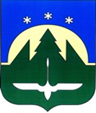 Городской округ Ханты-МансийскХанты-Мансийского автономного округа – ЮгрыДУМА ГОРОДА ХАНТЫ-МАНСИЙСКАРЕШЕНИЕ№ 254-VII РД		                                                         Принято									27 апреля 2024 годаОб отчете об исполнении бюджета города Ханты-Мансийска за 2023 год	Рассмотрев представленный Администрацией города Ханты-Мансийска отчет об исполнении бюджета города Ханты-Мансийска за 2023 год, учитывая результаты публичных слушаний по отчету об исполнении бюджета города Ханты-Мансийска за 2023 год, проведенных 22 апреля 2024 года, руководствуясь пунктом 1 статьи 69 Устава города Ханты-Мансийска:Дума города Ханты-Мансийска РЕШИЛА:1. Утвердить отчет об исполнении бюджета города Ханты-Мансийска        за 2023 год по доходам в сумме 15 170 391 007,07 рублей, по расходам в сумме               15 300 639 146,77 рублей, с превышением расходов над доходами (дефицит бюджета города Ханты-Мансийска) в сумме 130 248 139,70 рублей, в том числе:Показатели доходов бюджета города Ханты-Мансийска за 2023 год      по кодам классификации доходов бюджетов согласно приложению 1                                 к настоящему Решению;1.2. Показатели расходов бюджета города Ханты-Мансийска за 2023 год   по разделам и подразделам классификации расходов бюджетов согласно приложению 2 к настоящему Решению;1.3. Показатели расходов бюджета города Ханты-Мансийска за 2023 год   по ведомственной структуре расходов бюджета согласно приложению 3                                 к настоящему Решению;1.4. Показатели источников финансирования дефицита бюджета города Ханты-Мансийска за 2023 год по кодам классификации источников финансирования дефицитов бюджетов согласно приложению 4 к настоящему Решению;1.5. Отчет об использовании бюджетных ассигнований резервного фонда Администрации города Ханты-Мансийска за 2023 год согласно приложению 5          к настоящему Решению;1.6. Сведения о численности муниципальных служащих органов местного самоуправления города Ханты-Мансийска, работников муниципальных учреждений с указанием фактических расходов на оплату их труда за 2023 год согласно приложению 6 к настоящему Решению.2. Настоящее Решение подлежит официальному опубликованию                         в средствах массовой информации.Председатель Думыгорода Ханты-Мансийска                                                                   К.Л. Пенчуков  Подписано 27 апреля 2024 года